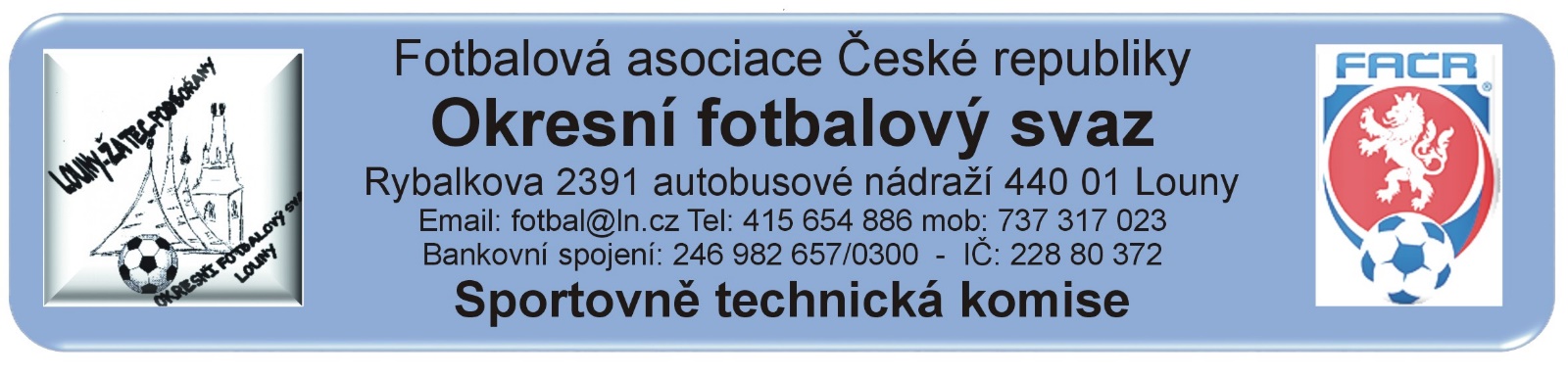 ZÁPIS č. 32 / 2021                                                                                                     Datum konání:  1. června 2022Přítomni: Mička,  Pavlas, VokurkaOmluven:  Rubeš, zprávu předložil písemně Došlá pošta:Došlé přihlášky do nové soutěže 2022 / 2023.TJ Vrbno, FK Dobroměřice, TJ Žiželice, FK SEKO Louny, Sokol ChožovZměny termínů, popř. výkopů:STK schválila změny termínů utkání 2021424…Poplatek za změnu termínu bude účtován tučně vytištěnému oddílu (žádajícímu).Čekání na vyjádření klubu k podané žádosti na změnu termínu:.Sok. Měcholupy – na utkání E1A2102 Kovářská – Měcholupy na ne 12.6.2022 od 14:00 hod.Schvalování výsledků utkání:Okresní přebor dospělých 2021424A1A –  23.kolo ,  28. – 29. května 2022všechna utkání sehrána, výsledky schválenyZávady:  Bez závad3. třída dospělých 2021424A2A –  19. kolo, 28. – 29. května 2022všechna utkání sehrána , výsledky schválenyZávady: A2A1901 Holedeč – Lubenec, vedoucí hostů nepotvrdil po utkání zákl. údaje 4. třída dospělých 2021424A3A –  17. kolo  28. – 29. května 2022Všechna utkání sehrána, výsledky schválenyZávady: Bez závadMF starších žáků 2021424E1A -  19. kolo 28. – 29. května 2022 Všechna utkání sehrána, výsledky schválenyZávady: 1906 Černčice/Dobroměřice -  Březno, hosté neuvedli v ZoU trenéra družstva1901 Měcholupy - Klášterec, domácí neuvedli v ZoU trenéra družstva2021424G1A  starší přípravky: 28. května.2022 Volný termín 2021424H1A mladší přípravky : 29. května 2022 Organizátor SK ČernčiceZávady:  Bez závadOrganizátor:  ????Závady: ???    Rozhodnutí STK: Výňatek z RMS:Rozhodčí nikdy nepřebírá oficiálně čtyřčíslí za oddíly a nepíše je doma. V případě, že nemohlo dojít k fyzickému potvrzení ZoU ze strany oddílů, seznámí R vedoucí družstev se základními údaji a uzavře  ZoU  do 12 hodiny následujícího dne. Do zprávy pro STK, uvede, že nebyla potvrzena základní část ZoU z důvodu nefunkčnosti systému. Do zprávy rozhodčího uvede, že vedoucí byli seznámení se základními údaji. V případě nepřítomnosti rozhodčího utkání s platnou licencí, odpovídá za uvedení zápisu do informačního systému organizátor utkání.STK upozorňuje kluby, že v případě nedostavení soupeře a neúčasti rozhodčího, musí pořadatel kompletně vyplnit v IS zápis o utkání a označit utkání jako nezahájeno. Ustanovení platí i v případě, že soupeř oznámí, že se na utkání nedostaví a utkání je STK zrušeno. Nesplnění tohoto ustanovení má za následek postih dle RMS, příloha č. 9.Z důvodu opakovaného porušení RMS (povinnost uvádět u mládeže v ZoU trenéra družstva) se zvyšuje fin. pokuta Sok. Březno STK informuje kluby, že dle RMS, Všeobecná ustanovení, bod c),  STK může pro zajištění regulérnosti rozhodnout, která kola, případně utkání, budou sehrána ve stejný den a hodinu – zejména v posledních dvou kolech soutěže. Pro takto nařízená utkání mistrovských soutěží neplatí čerpání čekací doby na soupeře a neplatí změny dle hlášenek či provedených změn termínů, ani nelze změnit termín dle bodu c) RMS Předání  ostatním odborným komisím:Komise rozhodčích OFS Louny:.Komise rozhodčích OFS Chomutov:Disciplinární komise:DK byly předány  ZoU 2021424 –  A2A1906.STK podle § 28, odst. 1, procesního řádu FAČR, zahájila řízení o uložení pořádkové pokuty vůči níže vedeným klubům. Podle § 29, odst. A1, procesního řádu FAČR, považuje STK skutková zjištění pro uložení pořádkové pokuty za dostatečná  a ukládá klubům podle § 7, odst. 3, písm. d, SŘ FAČR, finanční pokutu:finanční pokuta::Sokol Březno           300.- Kč – v ZoU není uveden trenér družstva Spartak Lubenec     400.- Kč – vedoucí družstva Korf Jiří nepotvrdil po utkání zákl. údajeSok. Měcholupy       100.- Kč - v ZoU není uveden trenér družstvaEvidence udělených ŽK v rámci utkání (RMS, příloha č. 6)4x ŽK – 100 Kč:    Dospělí:  AC Libčeves, SEKO Louny B, SK Cítoliby5x ŽK – 200 Kč:  Dospělí: Sok. Holedeč6x ŽK – 300 Kč: Dospělí:  7x a více ŽK – 400 Kč: Dospělí:  Poplatky za změny termínů (RMS kap. I/ Všeobecná ustanovení, odst. c) :Poplatek za podání protestu:Pokuty a poplatky budou klubům zaneseny do sběrné faktury v IS. Poučení:Proti uvedeným rozhodnutím STK je možné podat odvolání do sedmi dnů k VV OFS, viz. Procesní řád Fotbalové asociace České republiky § 21 .Odůvodnění rozhodnutí se vyhotovuje pouze za splnění podmínek uvedených v ust. § 26 odst. 2 Procesního řádu.                                                                                       Zapsal: Mička  dle ustanovení § 17, odst. 4, SŘ FAČR, STK OFS stanovuje pokuty za zpětvzetí přihlášky družstva do soutěže po stanoveném termínu doručení: - do 15. 6. (včetně) - bez pokuty. – od 15.6. do 28. 6. - 2.000, - Kč za každé družstvo dospělých a 1.000, - Kč za každé družstvo mládeže - po schválení zařazení družstev do soutěží po zveřejnění rozlosování již v kompetenci DK, pokuta za odhlášení družstva ze soutěže dle sazebníku pokut RMS 2022/23 bude provedena cestou sběrné faktury.